RREO - Anexo XIV (LRF, Art . 48)RREO - Anexo XIV (LRF, Art . 48)R$ 1,00    Previsão Inicial    Previsão Inicial    Previsão Inicial26.116.000,0026.116.000,0026.116.000,0026.116.000,0026.116.000,0026.116.000,0026.116.000,0026.116.000,00    Previsão Atualizada    Previsão Atualizada    Previsão Atualizada26.116.000,0026.116.000,0026.116.000,0026.116.000,0026.116.000,0026.116.000,0026.116.000,0026.116.000,00    Receitas Realizadas    Receitas Realizadas    Receitas Realizadas10.451.885,3710.451.885,3710.451.885,3710.451.885,3710.451.885,3710.451.885,3710.451.885,3710.451.885,37    Saldos de Exercícios Anteriores ( Utilizado para Créditos Adicionais )    Saldos de Exercícios Anteriores ( Utilizado para Créditos Adicionais )    Saldos de Exercícios Anteriores ( Utilizado para Créditos Adicionais )1.747.530,411.747.530,411.747.530,411.747.530,411.747.530,411.747.530,411.747.530,411.747.530,41    Dotação Inicial    Dotação Inicial    Dotação Inicial26.116.000,0026.116.000,0026.116.000,0026.116.000,0026.116.000,0026.116.000,0026.116.000,0026.116.000,00    Dotação Atualizada    Dotação Atualizada    Dotação Atualizada28.116.560,5328.116.560,5328.116.560,5328.116.560,5328.116.560,5328.116.560,5328.116.560,5328.116.560,53    Despesas Empenhadas    Despesas Empenhadas    Despesas Empenhadas10.049.339,9210.049.339,9210.049.339,9210.049.339,9210.049.339,9210.049.339,9210.049.339,9210.049.339,92    Despesas Liquidadas    Despesas Liquidadas    Despesas Liquidadas8.567.835,098.567.835,098.567.835,098.567.835,098.567.835,098.567.835,098.567.835,098.567.835,09    Despesas Pagas    Despesas Pagas    Despesas Pagas7.399.705,587.399.705,587.399.705,587.399.705,587.399.705,587.399.705,587.399.705,587.399.705,58    Superávit Orçamentário    Superávit Orçamentário    Superávit Orçamentário1.884.050,281.884.050,281.884.050,281.884.050,281.884.050,281.884.050,281.884.050,281.884.050,28Despesas EmpenhadasDespesas EmpenhadasDespesas Empenhadas10.049.339,9210.049.339,9210.049.339,9210.049.339,9210.049.339,9210.049.339,9210.049.339,9210.049.339,92Despesas LiquidadasDespesas LiquidadasDespesas Liquidadas8.567.835,098.567.835,098.567.835,098.567.835,098.567.835,098.567.835,098.567.835,098.567.835,09Receita Corrente LíquidaReceita Corrente LíquidaReceita Corrente Líquida20.216.434,1520.216.434,1520.216.434,1520.216.434,1520.216.434,1520.216.434,1520.216.434,1520.216.434,15RCL  Ajustada Para Cálculo Dos Limites De Endividamento (V) = (III - IV)RCL  Ajustada Para Cálculo Dos Limites De Endividamento (V) = (III - IV)RCL  Ajustada Para Cálculo Dos Limites De Endividamento (V) = (III - IV)20.216.434,1520.216.434,1520.216.434,1520.216.434,1520.216.434,1520.216.434,1520.216.434,1520.216.434,15RCL Ajustada Para Cálculo Dos Limites Da Despesa Com Pessoal (VII)= (V - VI)RCL Ajustada Para Cálculo Dos Limites Da Despesa Com Pessoal (VII)= (V - VI)RCL Ajustada Para Cálculo Dos Limites Da Despesa Com Pessoal (VII)= (V - VI)20.216.434,1520.216.434,1520.216.434,1520.216.434,1520.216.434,1520.216.434,1520.216.434,1520.216.434,15Resultado Primário - Acima da LinhaResultado Primário - Acima da LinhaResultado Primário - Acima da Linha58.193,0158.193,011.157.472,581.157.472,581.157.472,581.989,021.989,021.989,02Resultado Nominal - Acima da LinhaResultado Nominal - Acima da LinhaResultado Nominal - Acima da Linha58.193,0158.193,011.186.745,851.186.745,851.186.745,852.039,332.039,332.039,33Restos a Pagar ProcessadosRestos a Pagar ProcessadosRestos a Pagar Processados1.883.181,45332,71332,711.836.654,181.836.654,181.836.654,1846.194,5646.194,56    Poder Executivo    Poder Executivo    Poder Executivo1.883.181,45332,71332,711.836.654,181.836.654,181.836.654,1846.194,5646.194,56Restos a Pagar Não-ProcessadosRestos a Pagar Não-ProcessadosRestos a Pagar Não-Processados116.590,67815,41815,4129.339,0229.339,0229.339,0286.436,2486.436,24    Poder Executivo    Poder Executivo    Poder Executivo116.399,75815,41815,4129.148,1029.148,1029.148,1086.436,2486.436,24    Poder Legislativo    Poder Legislativo    Poder Legislativo190,920,000,00190,92190,92190,920,000,00TotalTotalTotal1.999.772,121.148,121.148,121.865.993,201.865.993,201.865.993,20132.630,80132.630,80Mínimo Anual de <18% / 25%> das Receitas de Impostos na Manutenção e Desenvolvimento do EnsinoMínimo Anual de <18% / 25%> das Receitas de Impostos na Manutenção e Desenvolvimento do EnsinoMínimo Anual de <18% / 25%> das Receitas de Impostos na Manutenção e Desenvolvimento do Ensino1.471.920,191.471.920,1925,0025,0025,0017,2517,2517,25Mínimo Anual de 70% do FUNDEB na Remuneração dos Profissionais da Educação BásicaMínimo Anual de 70% do FUNDEB na Remuneração dos Profissionais da Educação BásicaMínimo Anual de 70% do FUNDEB na Remuneração dos Profissionais da Educação Básica589.457,56589.457,5670,0070,0070,0025,1425,1425,14RREO - Anexo XIV (LRF, Art . 48)RREO - Anexo XIV (LRF, Art . 48)RREO - Anexo XIV (LRF, Art . 48)RREO - Anexo XIV (LRF, Art . 48)RREO - Anexo XIV (LRF, Art . 48)R$ 1,00R$ 1,00R$ 1,00Despesas com Ações e Serviços Públicos de Saúde executadas com recursos de impostosDespesas com Ações e Serviços Públicos de Saúde executadas com recursos de impostosDespesas com Ações e Serviços Públicos de Saúde executadas com recursos de impostosDespesas com Ações e Serviços Públicos de Saúde executadas com recursos de impostosDespesas com Ações e Serviços Públicos de Saúde executadas com recursos de impostosDespesas com Ações e Serviços Públicos de Saúde executadas com recursos de impostosDespesas com Ações e Serviços Públicos de Saúde executadas com recursos de impostos2.251.817,582.251.817,5815,0015,0015,0015,0026,4026,4026,4026,40FONTE: SISTEMA CONTÁBIL, UNIDADE RESPONSÁVEL Município de Chuvisca, DATA DA EMISSÃO 20/07/2021 E HORA DA EMISSÃO 10:39:01FONTE: SISTEMA CONTÁBIL, UNIDADE RESPONSÁVEL Município de Chuvisca, DATA DA EMISSÃO 20/07/2021 E HORA DA EMISSÃO 10:39:01FONTE: SISTEMA CONTÁBIL, UNIDADE RESPONSÁVEL Município de Chuvisca, DATA DA EMISSÃO 20/07/2021 E HORA DA EMISSÃO 10:39:01FONTE: SISTEMA CONTÁBIL, UNIDADE RESPONSÁVEL Município de Chuvisca, DATA DA EMISSÃO 20/07/2021 E HORA DA EMISSÃO 10:39:01FONTE: SISTEMA CONTÁBIL, UNIDADE RESPONSÁVEL Município de Chuvisca, DATA DA EMISSÃO 20/07/2021 E HORA DA EMISSÃO 10:39:01FONTE: SISTEMA CONTÁBIL, UNIDADE RESPONSÁVEL Município de Chuvisca, DATA DA EMISSÃO 20/07/2021 E HORA DA EMISSÃO 10:39:01FONTE: SISTEMA CONTÁBIL, UNIDADE RESPONSÁVEL Município de Chuvisca, DATA DA EMISSÃO 20/07/2021 E HORA DA EMISSÃO 10:39:01FONTE: SISTEMA CONTÁBIL, UNIDADE RESPONSÁVEL Município de Chuvisca, DATA DA EMISSÃO 20/07/2021 E HORA DA EMISSÃO 10:39:01FONTE: SISTEMA CONTÁBIL, UNIDADE RESPONSÁVEL Município de Chuvisca, DATA DA EMISSÃO 20/07/2021 E HORA DA EMISSÃO 10:39:01FONTE: SISTEMA CONTÁBIL, UNIDADE RESPONSÁVEL Município de Chuvisca, DATA DA EMISSÃO 20/07/2021 E HORA DA EMISSÃO 10:39:01FONTE: SISTEMA CONTÁBIL, UNIDADE RESPONSÁVEL Município de Chuvisca, DATA DA EMISSÃO 20/07/2021 E HORA DA EMISSÃO 10:39:01FONTE: SISTEMA CONTÁBIL, UNIDADE RESPONSÁVEL Município de Chuvisca, DATA DA EMISSÃO 20/07/2021 E HORA DA EMISSÃO 10:39:01FONTE: SISTEMA CONTÁBIL, UNIDADE RESPONSÁVEL Município de Chuvisca, DATA DA EMISSÃO 20/07/2021 E HORA DA EMISSÃO 10:39:01FONTE: SISTEMA CONTÁBIL, UNIDADE RESPONSÁVEL Município de Chuvisca, DATA DA EMISSÃO 20/07/2021 E HORA DA EMISSÃO 10:39:01FONTE: SISTEMA CONTÁBIL, UNIDADE RESPONSÁVEL Município de Chuvisca, DATA DA EMISSÃO 20/07/2021 E HORA DA EMISSÃO 10:39:01FONTE: SISTEMA CONTÁBIL, UNIDADE RESPONSÁVEL Município de Chuvisca, DATA DA EMISSÃO 20/07/2021 E HORA DA EMISSÃO 10:39:01FONTE: SISTEMA CONTÁBIL, UNIDADE RESPONSÁVEL Município de Chuvisca, DATA DA EMISSÃO 20/07/2021 E HORA DA EMISSÃO 10:39:01NOTAS EXPLICATIVASNOTAS EXPLICATIVASNOTAS EXPLICATIVASNOTAS EXPLICATIVASNOTAS EXPLICATIVASNOTAS EXPLICATIVASNOTAS EXPLICATIVASNOTAS EXPLICATIVASNOTAS EXPLICATIVASNOTAS EXPLICATIVASNOTAS EXPLICATIVASNOTAS EXPLICATIVASNOTAS EXPLICATIVASNOTAS EXPLICATIVASSISTEMA CONTÁBIL.SISTEMA CONTÁBIL.SISTEMA CONTÁBIL.SISTEMA CONTÁBIL.SISTEMA CONTÁBIL.SISTEMA CONTÁBIL.SISTEMA CONTÁBIL.SISTEMA CONTÁBIL.SISTEMA CONTÁBIL.SISTEMA CONTÁBIL.SISTEMA CONTÁBIL.SISTEMA CONTÁBIL.SISTEMA CONTÁBIL.SISTEMA CONTÁBIL.O RELATÓRIO RESUMIDO DA EXECUÇÃO ORÇAMENTÁRIA DE MAIO A JUNHO/2021 ENCONTRA-SE AFIXADO NO ÁTRIO DA PREFEITURA MUNICIPAL DE CHUVISCA, NA AV. 28 DE DEZEMBRO,3000 , NO HORÁRIO DAS 08:00 ÀS 12:00 E DAS 13:00 ÀS 17:00 A CONTAR DE QUARTA-FEIRA, 28 DE JULHO DE 2021, BEM COMO, DISPONIBILIZADO NO SITE DA PREFEITURA : https://www.chuvisca.rs.gov.br/contas_publicas.php.O RELATÓRIO RESUMIDO DA EXECUÇÃO ORÇAMENTÁRIA DE MAIO A JUNHO/2021 ENCONTRA-SE AFIXADO NO ÁTRIO DA PREFEITURA MUNICIPAL DE CHUVISCA, NA AV. 28 DE DEZEMBRO,3000 , NO HORÁRIO DAS 08:00 ÀS 12:00 E DAS 13:00 ÀS 17:00 A CONTAR DE QUARTA-FEIRA, 28 DE JULHO DE 2021, BEM COMO, DISPONIBILIZADO NO SITE DA PREFEITURA : https://www.chuvisca.rs.gov.br/contas_publicas.php.O RELATÓRIO RESUMIDO DA EXECUÇÃO ORÇAMENTÁRIA DE MAIO A JUNHO/2021 ENCONTRA-SE AFIXADO NO ÁTRIO DA PREFEITURA MUNICIPAL DE CHUVISCA, NA AV. 28 DE DEZEMBRO,3000 , NO HORÁRIO DAS 08:00 ÀS 12:00 E DAS 13:00 ÀS 17:00 A CONTAR DE QUARTA-FEIRA, 28 DE JULHO DE 2021, BEM COMO, DISPONIBILIZADO NO SITE DA PREFEITURA : https://www.chuvisca.rs.gov.br/contas_publicas.php.O RELATÓRIO RESUMIDO DA EXECUÇÃO ORÇAMENTÁRIA DE MAIO A JUNHO/2021 ENCONTRA-SE AFIXADO NO ÁTRIO DA PREFEITURA MUNICIPAL DE CHUVISCA, NA AV. 28 DE DEZEMBRO,3000 , NO HORÁRIO DAS 08:00 ÀS 12:00 E DAS 13:00 ÀS 17:00 A CONTAR DE QUARTA-FEIRA, 28 DE JULHO DE 2021, BEM COMO, DISPONIBILIZADO NO SITE DA PREFEITURA : https://www.chuvisca.rs.gov.br/contas_publicas.php.O RELATÓRIO RESUMIDO DA EXECUÇÃO ORÇAMENTÁRIA DE MAIO A JUNHO/2021 ENCONTRA-SE AFIXADO NO ÁTRIO DA PREFEITURA MUNICIPAL DE CHUVISCA, NA AV. 28 DE DEZEMBRO,3000 , NO HORÁRIO DAS 08:00 ÀS 12:00 E DAS 13:00 ÀS 17:00 A CONTAR DE QUARTA-FEIRA, 28 DE JULHO DE 2021, BEM COMO, DISPONIBILIZADO NO SITE DA PREFEITURA : https://www.chuvisca.rs.gov.br/contas_publicas.php.O RELATÓRIO RESUMIDO DA EXECUÇÃO ORÇAMENTÁRIA DE MAIO A JUNHO/2021 ENCONTRA-SE AFIXADO NO ÁTRIO DA PREFEITURA MUNICIPAL DE CHUVISCA, NA AV. 28 DE DEZEMBRO,3000 , NO HORÁRIO DAS 08:00 ÀS 12:00 E DAS 13:00 ÀS 17:00 A CONTAR DE QUARTA-FEIRA, 28 DE JULHO DE 2021, BEM COMO, DISPONIBILIZADO NO SITE DA PREFEITURA : https://www.chuvisca.rs.gov.br/contas_publicas.php.O RELATÓRIO RESUMIDO DA EXECUÇÃO ORÇAMENTÁRIA DE MAIO A JUNHO/2021 ENCONTRA-SE AFIXADO NO ÁTRIO DA PREFEITURA MUNICIPAL DE CHUVISCA, NA AV. 28 DE DEZEMBRO,3000 , NO HORÁRIO DAS 08:00 ÀS 12:00 E DAS 13:00 ÀS 17:00 A CONTAR DE QUARTA-FEIRA, 28 DE JULHO DE 2021, BEM COMO, DISPONIBILIZADO NO SITE DA PREFEITURA : https://www.chuvisca.rs.gov.br/contas_publicas.php.O RELATÓRIO RESUMIDO DA EXECUÇÃO ORÇAMENTÁRIA DE MAIO A JUNHO/2021 ENCONTRA-SE AFIXADO NO ÁTRIO DA PREFEITURA MUNICIPAL DE CHUVISCA, NA AV. 28 DE DEZEMBRO,3000 , NO HORÁRIO DAS 08:00 ÀS 12:00 E DAS 13:00 ÀS 17:00 A CONTAR DE QUARTA-FEIRA, 28 DE JULHO DE 2021, BEM COMO, DISPONIBILIZADO NO SITE DA PREFEITURA : https://www.chuvisca.rs.gov.br/contas_publicas.php.O RELATÓRIO RESUMIDO DA EXECUÇÃO ORÇAMENTÁRIA DE MAIO A JUNHO/2021 ENCONTRA-SE AFIXADO NO ÁTRIO DA PREFEITURA MUNICIPAL DE CHUVISCA, NA AV. 28 DE DEZEMBRO,3000 , NO HORÁRIO DAS 08:00 ÀS 12:00 E DAS 13:00 ÀS 17:00 A CONTAR DE QUARTA-FEIRA, 28 DE JULHO DE 2021, BEM COMO, DISPONIBILIZADO NO SITE DA PREFEITURA : https://www.chuvisca.rs.gov.br/contas_publicas.php.O RELATÓRIO RESUMIDO DA EXECUÇÃO ORÇAMENTÁRIA DE MAIO A JUNHO/2021 ENCONTRA-SE AFIXADO NO ÁTRIO DA PREFEITURA MUNICIPAL DE CHUVISCA, NA AV. 28 DE DEZEMBRO,3000 , NO HORÁRIO DAS 08:00 ÀS 12:00 E DAS 13:00 ÀS 17:00 A CONTAR DE QUARTA-FEIRA, 28 DE JULHO DE 2021, BEM COMO, DISPONIBILIZADO NO SITE DA PREFEITURA : https://www.chuvisca.rs.gov.br/contas_publicas.php.O RELATÓRIO RESUMIDO DA EXECUÇÃO ORÇAMENTÁRIA DE MAIO A JUNHO/2021 ENCONTRA-SE AFIXADO NO ÁTRIO DA PREFEITURA MUNICIPAL DE CHUVISCA, NA AV. 28 DE DEZEMBRO,3000 , NO HORÁRIO DAS 08:00 ÀS 12:00 E DAS 13:00 ÀS 17:00 A CONTAR DE QUARTA-FEIRA, 28 DE JULHO DE 2021, BEM COMO, DISPONIBILIZADO NO SITE DA PREFEITURA : https://www.chuvisca.rs.gov.br/contas_publicas.php.O RELATÓRIO RESUMIDO DA EXECUÇÃO ORÇAMENTÁRIA DE MAIO A JUNHO/2021 ENCONTRA-SE AFIXADO NO ÁTRIO DA PREFEITURA MUNICIPAL DE CHUVISCA, NA AV. 28 DE DEZEMBRO,3000 , NO HORÁRIO DAS 08:00 ÀS 12:00 E DAS 13:00 ÀS 17:00 A CONTAR DE QUARTA-FEIRA, 28 DE JULHO DE 2021, BEM COMO, DISPONIBILIZADO NO SITE DA PREFEITURA : https://www.chuvisca.rs.gov.br/contas_publicas.php.O RELATÓRIO RESUMIDO DA EXECUÇÃO ORÇAMENTÁRIA DE MAIO A JUNHO/2021 ENCONTRA-SE AFIXADO NO ÁTRIO DA PREFEITURA MUNICIPAL DE CHUVISCA, NA AV. 28 DE DEZEMBRO,3000 , NO HORÁRIO DAS 08:00 ÀS 12:00 E DAS 13:00 ÀS 17:00 A CONTAR DE QUARTA-FEIRA, 28 DE JULHO DE 2021, BEM COMO, DISPONIBILIZADO NO SITE DA PREFEITURA : https://www.chuvisca.rs.gov.br/contas_publicas.php.O RELATÓRIO RESUMIDO DA EXECUÇÃO ORÇAMENTÁRIA DE MAIO A JUNHO/2021 ENCONTRA-SE AFIXADO NO ÁTRIO DA PREFEITURA MUNICIPAL DE CHUVISCA, NA AV. 28 DE DEZEMBRO,3000 , NO HORÁRIO DAS 08:00 ÀS 12:00 E DAS 13:00 ÀS 17:00 A CONTAR DE QUARTA-FEIRA, 28 DE JULHO DE 2021, BEM COMO, DISPONIBILIZADO NO SITE DA PREFEITURA : https://www.chuvisca.rs.gov.br/contas_publicas.php.PREFEITO
JOEL SANTOS SUBDA
CPF 004.763.250-05PREFEITO
JOEL SANTOS SUBDA
CPF 004.763.250-05PREFEITO
JOEL SANTOS SUBDA
CPF 004.763.250-05SECRETÁRIO MUNICIPAL DA FAZENDA
RUDI NEI DALMOLIN
CPF 039.577.996-00SECRETÁRIO MUNICIPAL DA FAZENDA
RUDI NEI DALMOLIN
CPF 039.577.996-00TÉCNICO EM CONTABILIDADE - CONTADOR
MAURO SÉRGIO ROCHA DA SILVA
058.342/RSTÉCNICO EM CONTABILIDADE - CONTADOR
MAURO SÉRGIO ROCHA DA SILVA
058.342/RSRESPONSÁVEL PELO CONTROLE INTERNO
VANESSA HOLZ WASKOW ABDALA
CPF 019.193.760-62RESPONSÁVEL PELO CONTROLE INTERNO
VANESSA HOLZ WASKOW ABDALA
CPF 019.193.760-62RESPONSÁVEL PELO CONTROLE INTERNO
VANESSA HOLZ WASKOW ABDALA
CPF 019.193.760-62RESPONSÁVEL PELO CONTROLE INTERNO
VANESSA HOLZ WASKOW ABDALA
CPF 019.193.760-62RESPONSÁVEL PELO CONTROLE INTERNO
VANESSA HOLZ WASKOW ABDALA
CPF 019.193.760-62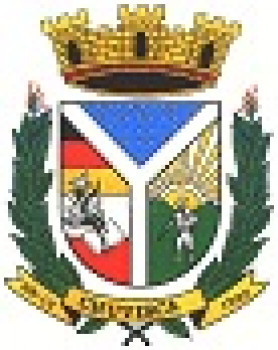 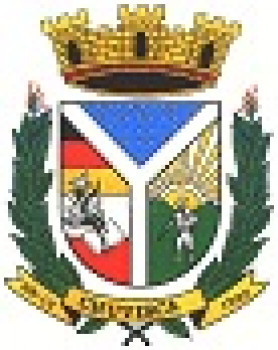 